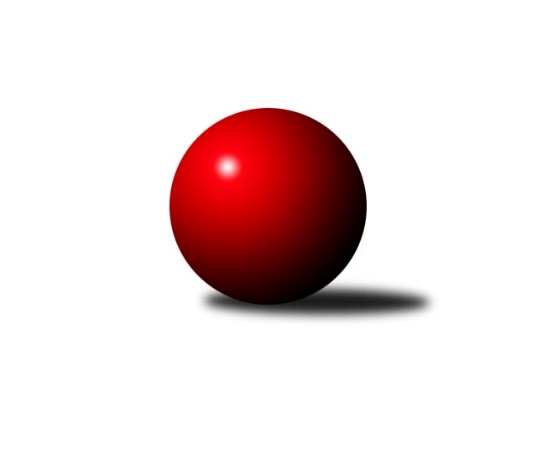 Č.18Ročník 2022/2023	24.2.2023Nejlepšího výkonu v tomto kole: 2604 dosáhlo družstvo: SK Žižkov Praha DMistrovství Prahy 3 2022/2023Výsledky 18. kolaSouhrnný přehled výsledků:KK Dopravní podniky Praha B	- TJ Sokol Praha-Vršovice C	2:6	2108:2367	3.0:9.0	20.2.KK Slavia C	- VSK ČVUT Praha B	6:2	2443:2249	9.0:3.0	21.2.TJ ZENTIVA Praha 	- AC Sparta Praha C	1:7	2103:2244	2.0:10.0	21.2.TJ Radlice C	- SK Uhelné sklady D	7:1	2139:1940	7.5:4.5	21.2.SK Žižkov Praha D	- TJ Astra Zahradní Město C	7:1	2604:2445	9.5:2.5	22.2.KK Velké Popovice B	- Sokol Kobylisy D	2:6	2302:2363	6.0:6.0	22.2.TJ Sokol Rudná D	- SK Rapid Praha 	3:5	2292:2298	6.0:6.0	24.2.Tabulka družstev:	1.	TJ Sokol Praha-Vršovice C	18	13	1	4	96.5 : 47.5 	138.0 : 78.0 	 2320	27	2.	TJ Radlice C	18	13	0	5	96.5 : 47.5 	123.5 : 92.5 	 2326	26	3.	SK Rapid Praha	18	13	0	5	95.5 : 48.5 	130.5 : 85.5 	 2330	26	4.	Sokol Kobylisy D	18	13	0	5	92.0 : 52.0 	127.5 : 88.5 	 2328	26	5.	AC Sparta Praha C	18	13	0	5	84.5 : 58.5 	128.0 : 86.0 	 2236	26	6.	KK Slavia C	19	12	1	6	93.5 : 58.5 	129.5 : 98.5 	 2338	25	7.	SK Žižkov Praha D	18	11	1	6	82.0 : 62.0 	125.5 : 90.5 	 2307	23	8.	TJ Astra Zahradní Město C	18	8	1	9	76.0 : 68.0 	107.5 : 108.5 	 2259	17	9.	TJ Sokol Rudná D	18	7	1	10	68.0 : 76.0 	102.5 : 113.5 	 2212	15	10.	TJ ZENTIVA Praha	18	7	0	11	56.0 : 88.0 	91.0 : 125.0 	 2171	14	11.	VSK ČVUT Praha B	18	4	3	11	57.0 : 87.0 	101.0 : 115.0 	 2197	11	12.	SK Uhelné sklady D	18	4	1	13	51.5 : 92.5 	89.5 : 126.5 	 2193	9	13.	KK Velké Popovice B	18	4	1	13	43.5 : 100.5 	72.5 : 143.5 	 2070	9	14.	KK Dopravní podniky Praha B	19	0	0	19	22.5 : 128.5 	55.5 : 170.5 	 2038	0Podrobné výsledky kola:	 KK Dopravní podniky Praha B	2108	2:6	2367	TJ Sokol Praha-Vršovice C	Bohumil Plášil	 	 143 	 120 		263 	 0:2 	 394 	 	214 	 180		Miroslav Kettner	Josef Málek	 	 216 	 182 		398 	 1:1 	 392 	 	196 	 196		Pavel Brož	Marie Málková	 	 146 	 147 		293 	 0:2 	 408 	 	206 	 202		Miroslav Klabík	Dagmar Svobodová	 	 205 	 213 		418 	 2:0 	 319 	 	157 	 162		Luboš Kučera	Jiří Svozílek	 	 196 	 192 		388 	 0:2 	 429 	 	222 	 207		Josef Novotný	Libor Laichman	 	 169 	 179 		348 	 0:2 	 425 	 	211 	 214		Karel Němečekrozhodčí: Vedoucí družstevNejlepší výkon utkání: 429 - Josef Novotný	 KK Slavia C	2443	6:2	2249	VSK ČVUT Praha B	Tomáš Rybka	 	 195 	 211 		406 	 0:2 	 417 	 	199 	 218		Jiří Škoda	Přemysl Jonák	 	 212 	 217 		429 	 2:0 	 368 	 	196 	 172		Richard Stojan	Nikola Zuzánková	 	 210 	 184 		394 	 2:0 	 331 	 	181 	 150		Jiří Tencar	Karel Bernat	 	 216 	 173 		389 	 2:0 	 343 	 	185 	 158		Jan Kosík	Michal Fořt	 	 220 	 201 		421 	 1:1 	 428 	 	212 	 216		David Knoll	Pavel Forman	 	 213 	 191 		404 	 2:0 	 362 	 	192 	 170		Richard Glasrozhodčí:  Vedoucí družstevNejlepší výkon utkání: 429 - Přemysl Jonák	 TJ ZENTIVA Praha 	2103	1:7	2244	AC Sparta Praha C	Pavel Plíska	 	 130 	 146 		276 	 0:2 	 389 	 	200 	 189		Tomáš Sůva	Jan Bártl	 	 230 	 209 		439 	 1:1 	 405 	 	192 	 213		Jan Červenka	Miloslav Kellner	 	 177 	 173 		350 	 0:2 	 380 	 	186 	 194		Jiří Lankaš	Ladislav Holeček	 	 173 	 148 		321 	 0:2 	 324 	 	174 	 150		Tomáš Sysala	Jana Valentová	 	 192 	 178 		370 	 1:1 	 372 	 	179 	 193		Kristina Řádková	Lenka Krausová	 	 171 	 176 		347 	 0:2 	 374 	 	183 	 191		Stanislav Řádekrozhodčí:  Vedoucí družstevNejlepší výkon utkání: 439 - Jan Bártl	 TJ Radlice C	2139	7:1	1940	SK Uhelné sklady D	Kryštof Maňour	 	 218 	 218 		436 	 2:0 	 395 	 	210 	 185		Jiří Kuděj	Lukáš Jirsa	 	 157 	 161 		318 	 1.5:0.5 	 284 	 	157 	 127		Petr Kuděj	Ondřej Maňour	 	 193 	 214 		407 	 1:1 	 333 	 	211 	 122		Daniela Daňková	Ivan Vlček	 	 140 	 182 		322 	 1:1 	 276 	 	146 	 130		Renata Antonů	Pavel Jakl	 	 140 	 183 		323 	 1:1 	 326 	 	194 	 132		Jana Dušková	Jan Zlámal	 	 147 	 186 		333 	 1:1 	 326 	 	186 	 140		Jitka Kudějovározhodčí: Petr KšírNejlepší výkon utkání: 436 - Kryštof Maňour	 SK Žižkov Praha D	2604	7:1	2445	TJ Astra Zahradní Město C	Lubomír Čech	 	 231 	 212 		443 	 2:0 	 391 	 	199 	 192		Milan Mrvík	Václav Žďárek	 	 192 	 216 		408 	 1:1 	 432 	 	226 	 206		Tomáš Doležal	Lenka Špačková	 	 214 	 212 		426 	 2:0 	 380 	 	174 	 206		Pavel Kratochvíl	Martin Tožička	 	 212 	 206 		418 	 1.5:0.5 	 410 	 	212 	 198		Tomáš Turnský	Josef Pokorný	 	 213 	 237 		450 	 2:0 	 391 	 	189 	 202		Marek Tichý	Jaroslav Pýcha	 	 235 	 224 		459 	 1:1 	 441 	 	211 	 230		Petr Hajdurozhodčí: Vedoucí družstevNejlepší výkon utkání: 459 - Jaroslav Pýcha	 KK Velké Popovice B	2302	2:6	2363	Sokol Kobylisy D	Ludmila Kaprová	 	 212 	 175 		387 	 1:1 	 431 	 	207 	 224		Stanislav Březina ml.	Jana Procházková	 	 210 	 184 		394 	 2:0 	 349 	 	176 	 173		Miroslava Kmentová	Jana Kvardová	 	 180 	 175 		355 	 0:2 	 411 	 	195 	 216		Jana Cermanová	Tomáš Vinš	 	 207 	 180 		387 	 1:1 	 397 	 	192 	 205		Miroslav Bohuslav	Gabriela Jirásková	 	 202 	 214 		416 	 2:0 	 373 	 	179 	 194		Markéta Březinová	Jan Kratochvíl	 	 191 	 172 		363 	 0:2 	 402 	 	194 	 208		František Stiborrozhodčí:  Vedoucí družstevNejlepší výkon utkání: 431 - Stanislav Březina ml.	 TJ Sokol Rudná D	2292	3:5	2298	SK Rapid Praha 	Zdeněk Mora	 	 199 	 199 		398 	 1:1 	 406 	 	197 	 209		František Pudil	Martin Berezněv	 	 166 	 201 		367 	 0:2 	 424 	 	220 	 204		Josef Pokorný	Karel Kohout	 	 206 	 184 		390 	 2:0 	 369 	 	187 	 182		Martin Podhola	Karel Novotný	 	 187 	 187 		374 	 2:0 	 281 	 	145 	 136		Vojtěch Roubal	Milan Drhovský	 	 187 	 167 		354 	 0:2 	 414 	 	210 	 204		Petr Valta	Jan Mařánek	 	 218 	 191 		409 	 1:1 	 404 	 	182 	 222		Jiří Hofmanrozhodčí:  Vedoucí družstevNejlepší výkon utkání: 424 - Josef PokornýPořadí jednotlivců:	jméno hráče	družstvo	celkem	plné	dorážka	chyby	poměr kuž.	Maximum	1.	Stanislav Březina  ml.	Sokol Kobylisy D	424.62	292.9	131.8	6.9	10/10	(499)	2.	Pavel Forman 	KK Slavia C	424.47	291.5	133.0	5.2	7/9	(475)	3.	Jiří Sládek 	KK Slavia C	424.17	292.3	131.9	4.0	8/9	(478)	4.	Ondřej Maňour 	TJ Radlice C	420.13	293.5	126.6	8.0	6/8	(471)	5.	David Knoll 	VSK ČVUT Praha B	419.38	287.7	131.7	6.5	9/9	(482)	6.	Kryštof Maňour 	TJ Radlice C	418.06	291.2	126.9	7.2	8/8	(463)	7.	Martin Kovář 	TJ Radlice C	417.04	292.0	125.0	9.6	7/8	(455)	8.	Jaroslav Pýcha 	SK Žižkov Praha D	416.00	283.9	132.1	5.7	7/8	(472)	9.	Jiří Škoda 	VSK ČVUT Praha B	415.98	288.7	127.3	8.5	9/9	(491)	10.	Antonín Tůma 	SK Rapid Praha 	415.00	290.2	124.8	8.9	7/8	(476)	11.	Karel Němeček 	TJ Sokol Praha-Vršovice C	413.03	288.4	124.6	8.6	7/8	(473)	12.	Tomáš Sůva 	AC Sparta Praha C	411.17	284.3	126.9	8.2	7/8	(458)	13.	Nikola Zuzánková 	KK Slavia C	409.23	283.0	126.2	9.5	8/9	(461)	14.	Martin Podhola 	SK Rapid Praha 	405.74	288.7	117.1	10.1	8/8	(476)	15.	Petr Hajdu 	TJ Astra Zahradní Město C	405.36	279.6	125.7	9.9	7/9	(441)	16.	Jiří Kuděj 	SK Uhelné sklady D	403.93	287.8	116.1	10.1	7/8	(426)	17.	Josef Pokorný 	SK Rapid Praha 	402.05	281.0	121.0	10.7	8/8	(469)	18.	Tomáš Doležal 	TJ Astra Zahradní Město C	399.39	283.2	116.2	10.9	6/9	(436)	19.	Tomáš Turnský 	TJ Astra Zahradní Město C	399.18	277.8	121.4	9.8	9/9	(440)	20.	Lenka Špačková 	SK Žižkov Praha D	398.69	279.7	119.0	8.7	7/8	(456)	21.	Jana Cermanová 	Sokol Kobylisy D	398.02	282.1	115.9	9.6	8/10	(423)	22.	Miroslav Bohuslav 	Sokol Kobylisy D	397.38	274.1	123.2	7.7	9/10	(428)	23.	Josef Novotný 	TJ Sokol Praha-Vršovice C	396.96	275.9	121.1	9.1	8/8	(495)	24.	Jan Červenka 	AC Sparta Praha C	396.92	280.3	116.7	8.8	6/8	(461)	25.	Jan Bártl 	TJ ZENTIVA Praha 	395.81	284.9	110.9	10.1	9/9	(459)	26.	Miroslav Klabík 	TJ Sokol Praha-Vršovice C	395.03	287.5	107.5	11.8	8/8	(439)	27.	Jan Mařánek 	TJ Sokol Rudná D	394.98	278.1	116.9	8.9	7/8	(444)	28.	Tomáš Rejpal 	VSK ČVUT Praha B	393.78	282.4	111.4	11.7	6/9	(441)	29.	Pavel Kratochvíl 	TJ Astra Zahradní Město C	393.28	287.8	105.4	11.4	6/9	(431)	30.	Tomáš Rybka 	KK Slavia C	391.79	276.4	115.4	10.6	9/9	(444)	31.	Lukáš Pelánek 	TJ Sokol Praha-Vršovice C	390.45	280.9	109.6	10.1	7/8	(425)	32.	Petr Valta 	SK Rapid Praha 	389.60	276.1	113.5	10.4	8/8	(415)	33.	Jitka Kudějová 	SK Uhelné sklady D	387.91	283.0	104.9	11.9	7/8	(420)	34.	Josef Málek 	KK Dopravní podniky Praha B	386.95	279.9	107.0	12.3	9/9	(453)	35.	Markéta Březinová 	Sokol Kobylisy D	385.28	273.9	111.4	11.0	10/10	(431)	36.	Stanislav Řádek 	AC Sparta Praha C	384.55	275.3	109.2	10.3	8/8	(467)	37.	Miloslav Kellner 	TJ ZENTIVA Praha 	384.25	273.2	111.0	10.7	7/9	(428)	38.	Jiří Svozílek 	KK Dopravní podniky Praha B	384.23	279.9	104.3	12.8	9/9	(417)	39.	Vít Kluganost 	TJ Radlice C	382.85	274.2	108.7	13.7	6/8	(425)	40.	Roman Mrvík 	TJ Astra Zahradní Město C	381.33	278.1	103.3	12.8	6/9	(443)	41.	Petr Kšír 	TJ Radlice C	381.13	270.8	110.3	10.3	8/8	(431)	42.	Tomáš Kuneš 	VSK ČVUT Praha B	380.75	273.1	107.6	13.3	6/9	(419)	43.	Daniel Volf 	TJ Astra Zahradní Město C	379.78	274.3	105.5	14.2	7/9	(406)	44.	Tomáš Novotný 	TJ Sokol Rudná D	379.41	275.5	103.9	14.8	8/8	(428)	45.	Michal Vorlíček 	KK Slavia C	378.58	264.5	114.0	10.3	6/9	(415)	46.	Richard Stojan 	VSK ČVUT Praha B	377.21	265.5	111.7	12.6	8/9	(415)	47.	Miroslav Kettner 	TJ Sokol Praha-Vršovice C	376.54	275.4	101.2	11.1	8/8	(428)	48.	Karel Kohout 	TJ Sokol Rudná D	375.45	273.5	102.0	13.7	8/8	(409)	49.	Lidmila Fořtová 	KK Slavia C	374.53	264.3	110.3	11.4	6/9	(436)	50.	Lenka Krausová 	TJ ZENTIVA Praha 	372.72	267.1	105.6	12.5	9/9	(425)	51.	Milan Mrvík 	TJ Astra Zahradní Město C	372.06	272.1	99.9	13.2	9/9	(420)	52.	Jana Dušková 	SK Uhelné sklady D	370.90	264.6	106.3	13.4	8/8	(419)	53.	Jiří Lankaš 	AC Sparta Praha C	370.68	260.4	110.3	10.4	7/8	(432)	54.	Daniela Daňková 	SK Uhelné sklady D	370.52	267.5	103.1	15.2	7/8	(406)	55.	Miroslava Kmentová 	Sokol Kobylisy D	369.81	264.4	105.4	12.3	9/10	(402)	56.	Pavel Brož 	TJ Sokol Praha-Vršovice C	369.57	266.2	103.4	12.6	7/8	(398)	57.	Michal Truksa 	SK Žižkov Praha D	369.53	270.7	98.8	13.9	6/8	(422)	58.	Jiří Tencar 	VSK ČVUT Praha B	369.00	269.0	100.0	13.9	7/9	(418)	59.	František Pudil 	SK Rapid Praha 	368.90	264.4	104.5	13.8	6/8	(419)	60.	František Stibor 	Sokol Kobylisy D	368.07	265.5	102.6	13.1	7/10	(448)	61.	Tomáš Sysala 	AC Sparta Praha C	367.00	266.3	100.7	12.1	8/8	(411)	62.	Jaromír Deák 	Sokol Kobylisy D	359.36	263.1	96.2	16.4	7/10	(391)	63.	Ludmila Kaprová 	KK Velké Popovice B	359.11	260.5	98.7	12.5	8/8	(427)	64.	Karel Novotný 	TJ Sokol Rudná D	357.90	264.8	93.1	14.6	8/8	(398)	65.	Jan Kratochvíl 	KK Velké Popovice B	356.72	258.2	98.5	16.4	8/8	(423)	66.	Milan Drhovský 	TJ Sokol Rudná D	356.67	261.3	95.4	15.5	6/8	(441)	67.	Zdeněk Mora 	TJ Sokol Rudná D	355.22	260.2	95.1	15.5	7/8	(402)	68.	Václav Žďárek 	SK Žižkov Praha D	355.06	258.1	96.9	13.7	8/8	(408)	69.	Jana Procházková 	KK Velké Popovice B	352.97	256.0	96.9	13.7	8/8	(400)	70.	Dagmar Svobodová 	KK Dopravní podniky Praha B	352.90	256.4	96.5	14.9	9/9	(418)	71.	Karel Bernat 	KK Slavia C	351.65	266.3	85.4	12.6	8/9	(419)	72.	Jana Valentová 	TJ ZENTIVA Praha 	347.25	261.3	86.0	15.9	9/9	(391)	73.	Jana Kvardová 	KK Velké Popovice B	342.26	244.9	97.4	15.9	7/8	(397)	74.	Ladislav Holeček 	TJ ZENTIVA Praha 	340.07	256.9	83.2	18.0	9/9	(367)	75.	Vojtěch Roubal 	SK Rapid Praha 	339.37	243.7	95.7	17.4	7/8	(416)	76.	Renata Antonů 	SK Uhelné sklady D	328.67	241.4	87.3	18.2	6/8	(381)	77.	Pavel Plíska 	TJ ZENTIVA Praha 	327.64	238.5	89.2	17.9	6/9	(367)	78.	Karel Hnátek  ml.	KK Dopravní podniky Praha B	324.45	237.5	87.0	15.5	7/9	(389)	79.	Bohumil Plášil 	KK Dopravní podniky Praha B	313.90	226.9	87.0	17.6	7/9	(372)	80.	Jan Kosík 	VSK ČVUT Praha B	303.06	224.7	78.3	19.4	6/9	(343)	81.	Marie Málková 	KK Dopravní podniky Praha B	296.07	223.2	72.9	24.0	9/9	(335)	82.	Tomáš Bek 	KK Velké Popovice B	286.64	214.5	72.1	25.6	7/8	(337)		Michal Fořt 	KK Slavia C	421.00	271.0	150.0	5.0	1/9	(421)		Martin Dubský 	AC Sparta Praha C	419.03	291.7	127.4	6.5	4/8	(464)		Přemysl Jonák 	KK Slavia C	413.83	287.7	126.2	5.7	1/9	(429)		Josef Pokorný 	SK Žižkov Praha D	412.67	289.1	123.6	6.1	5/8	(491)		Kateřina Majerová 	SK Žižkov Praha D	411.00	290.0	121.0	11.0	1/8	(411)		Martin Kočí 	VSK ČVUT Praha B	409.00	274.0	135.0	8.5	1/9	(437)		Jaroslav Michálek 	KK Dopravní podniky Praha B	404.61	280.0	124.6	9.1	3/9	(463)		Vlasta Nováková 	SK Uhelné sklady D	404.00	267.0	137.0	4.0	1/8	(404)		Petr Švenda 	SK Rapid Praha 	403.00	273.5	129.5	10.5	1/8	(426)		Jiří Hofman 	SK Rapid Praha 	401.30	280.4	120.9	9.7	5/8	(446)		Barbora Králová 	SK Žižkov Praha D	398.00	277.7	120.3	11.3	1/8	(415)		Pavel Rákos 	SK Žižkov Praha D	394.33	279.7	114.7	11.5	2/8	(420)		Jindra Kafková 	SK Uhelné sklady D	394.00	285.0	109.0	12.0	2/8	(398)		Martin Tožička 	SK Žižkov Praha D	389.90	274.0	115.9	9.4	5/8	(440)		Petr Kopecký 	TJ Astra Zahradní Město C	389.00	266.0	123.0	12.0	1/9	(389)		Michal Majer 	TJ Sokol Rudná D	388.00	267.0	121.0	10.0	1/8	(388)		Ivan Vlček 	TJ Radlice C	384.33	283.7	100.7	13.0	5/8	(410)		Lubomír Čech 	SK Žižkov Praha D	382.72	267.4	115.3	11.1	3/8	(443)		Miloslava Žďárková 	SK Žižkov Praha D	378.67	271.8	106.8	11.7	2/8	(427)		Tomáš Vinš 	KK Velké Popovice B	378.60	271.8	106.8	11.0	5/8	(416)		Luboš Machulka 	TJ Sokol Rudná D	378.50	271.5	107.0	10.0	2/8	(399)		Tomáš Herman 	SK Žižkov Praha D	375.60	273.8	101.8	15.6	5/8	(439)		Marek Tichý 	TJ Astra Zahradní Město C	371.82	270.7	101.1	11.7	4/9	(410)		Petra Klímová Rézová 	Sokol Kobylisy D	370.83	254.3	116.5	12.0	2/10	(376)		Filip Makovský 	TJ Sokol Rudná D	369.00	262.5	106.5	14.5	2/8	(390)		Milan Lukeš 	TJ Sokol Praha-Vršovice C	369.00	265.0	104.0	15.0	1/8	(369)		Kristina Řádková 	AC Sparta Praha C	366.75	272.0	94.8	14.8	4/8	(372)		Gabriela Jirásková 	KK Velké Popovice B	365.20	273.8	91.4	16.3	5/8	(448)		Jaroslav Klíma 	SK Uhelné sklady D	364.55	261.1	103.5	14.1	4/8	(375)		Petr Štěrba 	SK Žižkov Praha D	363.00	253.0	110.0	13.5	2/8	(392)		Richard Glas 	VSK ČVUT Praha B	362.00	268.0	94.0	11.0	1/9	(362)		Eliška Fialová 	TJ ZENTIVA Praha 	360.60	258.2	102.4	12.7	5/9	(383)		Bohumil Strnad 	SK Žižkov Praha D	356.00	269.0	87.0	14.0	1/8	(356)		Radek Mora 	TJ Sokol Rudná D	354.00	276.0	78.0	22.0	1/8	(354)		Lukáš Jirsa 	TJ Radlice C	353.00	249.0	104.0	11.3	1/8	(381)		Tomáš Smékal 	TJ Radlice C	350.50	260.0	90.5	18.9	5/8	(387)		Petr Štich 	SK Uhelné sklady D	344.50	243.0	101.5	14.5	2/8	(346)		Luboš Kučera 	TJ Sokol Praha-Vršovice C	344.42	255.6	88.8	14.0	4/8	(391)		Miroslav Plachý 	SK Uhelné sklady D	342.76	249.4	93.3	17.7	5/8	(392)		Pavel Jakl 	TJ Radlice C	339.83	249.5	90.3	15.7	4/8	(378)		Věra Štefanová 	TJ ZENTIVA Praha 	339.38	250.9	88.5	18.0	4/9	(356)		Michal Rett 	KK Slavia C	337.45	243.3	94.2	16.5	5/9	(369)		Petr Kuděj 	SK Uhelné sklady D	330.50	233.3	97.2	16.8	4/8	(383)		Ivana Bandasová 	KK Velké Popovice B	330.48	244.1	86.4	18.5	5/8	(378)		Martin Berezněv 	TJ Sokol Rudná D	330.33	242.8	87.6	17.5	4/8	(367)		Jan Seidl 	TJ Astra Zahradní Město C	329.50	240.5	89.0	4.5	2/9	(369)		Lucie Maňourová 	TJ Radlice C	327.50	243.3	84.3	19.9	4/8	(358)		Viktor Dyk 	AC Sparta Praha C	324.64	245.5	79.2	17.7	5/8	(369)		Jan Zlámal 	TJ Radlice C	323.00	243.5	79.5	19.5	2/8	(333)		Libor Laichman 	KK Dopravní podniky Praha B	318.75	238.3	80.5	17.3	2/9	(348)		Tomáš King 	VSK ČVUT Praha B	314.50	227.2	87.3	17.2	3/9	(357)		Petr Lavička 	TJ Radlice C	311.00	241.0	70.0	24.0	1/8	(311)		Markéta Kudějová 	SK Uhelné sklady D	303.50	230.5	73.0	15.5	2/8	(310)		Tomáš Hodoval 	TJ Astra Zahradní Město C	300.00	233.5	66.5	22.5	2/9	(311)		Vladimír Busta 	SK Žižkov Praha D	280.00	213.0	67.0	23.0	1/8	(280)		Jan Jedlička 	TJ Astra Zahradní Město C	279.67	216.3	63.3	27.0	3/9	(312)		Kristýna Dánová 	KK Dopravní podniky Praha B	220.83	168.2	52.7	23.0	3/9	(314)		Jaromír Jedlička 	TJ Astra Zahradní Město C	192.00	148.0	44.0	37.0	1/9	(192)		Veronika Vojtěchová 	VSK ČVUT Praha B	191.25	152.8	38.5	39.8	2/9	(195)Sportovně technické informace:Starty náhradníků:registrační číslo	jméno a příjmení 	datum startu 	družstvo	číslo startu
Hráči dopsaní na soupisku:registrační číslo	jméno a příjmení 	datum startu 	družstvo	27082	Petr Kuděj	21.02.2023	SK Uhelné sklady D	13509	Stanislav Březina ml.	22.02.2023	Sokol Kobylisy D	Program dalšího kola:19. kolo27.2.2023	po	17:00	SK Rapid Praha  - VSK ČVUT Praha B	28.2.2023	út	18:00	TJ Radlice C - TJ ZENTIVA Praha 	1.3.2023	st	17:00	TJ Sokol Praha-Vršovice C - SK Žižkov Praha D	1.3.2023	st	17:30	TJ Astra Zahradní Město C - SK Uhelné sklady D	1.3.2023	st	17:30	KK Velké Popovice B - KK Slavia C	1.3.2023	st	19:30	AC Sparta Praha C - TJ Sokol Rudná D	2.3.2023	čt	17:00	Sokol Kobylisy D - KK Dopravní podniky Praha B	Nejlepší šestka kola - absolutněNejlepší šestka kola - absolutněNejlepší šestka kola - absolutněNejlepší šestka kola - absolutněNejlepší šestka kola - dle průměru kuželenNejlepší šestka kola - dle průměru kuželenNejlepší šestka kola - dle průměru kuželenNejlepší šestka kola - dle průměru kuželenNejlepší šestka kola - dle průměru kuželenPočetJménoNázev týmuVýkonPočetJménoNázev týmuPrůměr (%)Výkon7xJaroslav PýchaŽižkov D45911xKryštof MaňourRadlice C123.394367xJosef PokornýŽižkov D4503xJan BártlZentiva 120.064391xLubomír ČechŽižkov D4434xStanislav Březina ml.Kobylisy D116.924311xPetr HajduAstra C4415xOndřej MaňourRadlice C115.194073xJan BártlZentiva 4395xJaroslav PýchaŽižkov D114.934595xKryštof MaňourRadlice C4364xJosef NovotnýVršovice C114.55429